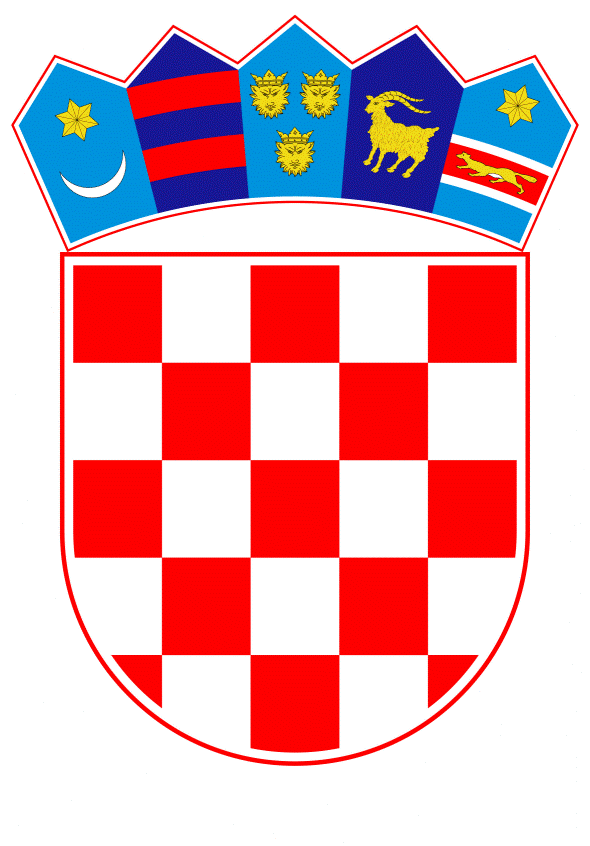 VLADA REPUBLIKE HRVATSKEZagreb, 21. prosinca 2020.________________________________________________________________________________________________________________________________________________________________________________________________________________________________________________Banski dvori | Trg Sv. Marka 2 | 10000 Zagreb | tel. 01 4569 222 | vlada.gov.hrPrijedlog      Na temelju članka 31. stavka 3. Zakona o Vladi Republike Hrvatske (Narodne novine, br. 150/11, 119/14, 93/16 i 116/18), Vlada Republike Hrvatske je na sjednici održanoj ____________ 2020. godine donijelaZ A K L J U Č A KU cilju sprječavanja i suzbijanja epidemije bolesti COVID-19 uzrokovane virusom SARS-CoV-2, Janssen Pharmaceutica NV i Europska komisija u ime država članica sudionica, potpisali su 21. listopada 2020. Sporazum o prethodnoj kupnji ("SPK") za kupnju i opskrbu cjepivom protiv bolesti COVID-19 za države članice Europske unije, koji je Vladi Republike Hrvatske dostavilo Ministarstvo zdravstva aktom, KLASA: 011-02/20-02/60, URBROJ: 534-01/8-20-02, od 8. prosinca 2020.            2.	Ovlašćuje se ministar zdravstva da, u ime Republike Hrvatske, potpiše narudžbu za prethodnu kupnju cjepiva u skladu sa Sporazumom iz točke 1. ovoga Zaključka.3. 	Financijska sredstva potrebna za provedbu ovoga Zaključka osiguravaju se u Financijskom planu Hrvatskog zavoda za zdravstveno osiguranje.4. 	Za provedbu ovoga Zaključka zadužuju se Ministarstvo zdravstva, Hrvatski zavod za zdravstveno osiguranje i Hrvatski zavod za javno zdravstvo.KLASA:		URBROJ:	Zagreb,	 				       PREDSJEDNIK				mr. sc. Andrej PlenkovićObrazloženjeSvjetska zdravstvena organizacija (u daljnjem tekstu: SZO) je 30. siječnja 2020. godine proglasila epidemiju COVID-19 javnozdravstvenom prijetnjom od javnozdravstvenog značaja. SZO je 11. ožujka 2020. godine proglasila pandemiju COVID-19. Epidemiju bolesti COVID19 uzrokovane virusom SARS-CoV-2, ministar zdravstva proglasio je 11. ožujka 2020. godine. Sukladno Zaključku Vlade Republike Hrvatske, klase: 022-03/20-11/34; urbroja: 50301-27/12-20-2 od 30. srpnja 2020. godine ministar zdravstva je Europskoj komisiji dostavio pismo kojim je obavijestio Europsku komisiju o okončanju unutarnjih postupaka u Republici Hrvatskoj potrebnih za potpisivanje Sporazuma Europske komisije i država članica sudionica o nabavi cjepiva protiv bolesti COVID -19 (u daljnjem tekstu: Sporazum). Na temelju Sporazuma Europska komisija je u ime država članica sudionica, ovlaštena sklopiti sporazume o prethodnoj kupnji s proizvođačima cjepiva radi nabave cjepiva za suzbijanje pandemije bolesti COVID – 19 na razini Europske unije. Sukladno članku 4. Sporazuma Europska komisija je dostavila Ministarstvu zdravstva prijedlog Nacrt sporazuma o prethodnoj kupnji („SPK“) za kupnju i opskrbu cjepivom protiv bolesti COVID – 19 za države članice Europske unije (u daljnjem tekstu: Sporazum o prethodnoj kupnji) koji je Europska komisija dogovorila u ime država članica sudionica s Janssen Pharmaceutica NV, društvom s ograničenom odgovornošću, a koji sadrži obvezu nabave doza cjepiva.Janssen Pharmaceutica NV podružnica je društva Janssen Pharmaceuticals Inc., a one zajedno podružnice su društva Johnson & Johnson te su dio grupe Janssen pharmaceutical Companies of Johnson & Johnson. Europska komisija je, u ime država članica sudionica, dana 21. listopada 2020. godine potpisala Sporazum o prethodnoj kupnji kojim je dogovorila osnovu za ugovorni okvir za kupnju 200 milijuna doza cjepiva  (inicijalne doze), uz mogućnost kupnje dodatnih količina do 200 milijuna doza cjepiva. Države članice sudionice obaviještene su od strane Europske komisije da, u slučaju prihvaćanja toga Sporazuma, najkasnije do 30. prosinca 2020. godine trebaju dostaviti popunjeni obrazac narudžbe koji potpisuje ovlaštena osoba države članice sudionice o prihvaćanju obveza iz Sporazuma o prethodnoj kupnji.  Financijska sredstva za provedbu ovoga Zaključka osiguravaju se Financijskim planom Hrvatskog zavoda za zdravstveno osiguranje.Za provedbu ovoga Zaključka zadužuju se Ministarstvo zdravstva, Hrvatski zavod za zdravstveno osiguranje i Hrvatski zavod za javno zdravstvo.Stoga se predlaže Vladi Republike Hrvatske prihvaćanje ovoga Zaključka kojim se ovlašćuje ministar zdravstva za potpisivanje narudžbe za kupnju cjepiva u skladu sa Sporazumom o prethodnoj kupnji („SPK“) za kupnju i opskrbu cjepivom protiv bolesti COVID – 19 za države članice Europske unije.Predlagatelj:Ministarstvo zdravstvaPredmet:Prijedlog zaključka u vezi Sporazuma o prethodnoj kupnji ("SPK") za kupnju i opskrbu cjepivom protiv bolesti COVID-19 za države članice Europske unije, između Janssen Pharmaceutica NV i Europske komisije